                                                                                                                                                    OBRAZAC 1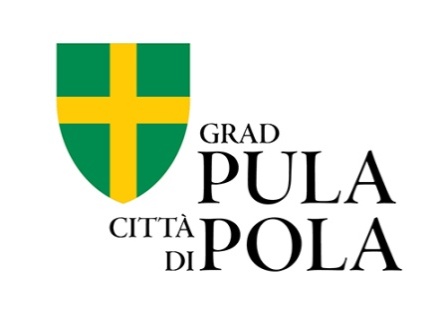 JAVNI POZIVza financiranje programa i projekata javnih potreba  Grada Pule – Pola s područja socijalne skrbi, zdravstva i javnog zdravstva u 2022. godini Obrazac opisa programa/projektaDatum raspisivanja javnoga poziva: 25.8.2021. godineRok za dostavu prijava:  25.9.2021. godinePrijava na prioritet:(označite sa „X“ jedno područje na koje prijavljujete program/projekt):DJECA I MLADI   STARIJE OSOBE I PALIJATIVNA SKRBOSOBE S INVALIDITETOM I DJECA S TEŠKOĆAMA U RAZVOOJUOPĆI PROGRAMI ZA GRAĐANEObrazac obvezno popunite korištenjem računala.Označiti sa X jedno prioritetno područje na koje se prijavljujeteII. OSNOVNI PODACI O PROGRAMA/PROJEKTUSažetak programa/projekta (kratki opis programa/projekta)Opis problema       Definirajte problem na kojeg namjeravate utjecati prijavljenim programom/projektom.Ciljevi programa/projektaNavedite koje ciljeve namjeravate postići prijavljenim programom/projektom? Korisnici programa/projekta – struktura i obuhvatNavedite strukturu korisnika (opis i procijenjeni broj korisnika – direktnih i indirektnih).Očekivani rezultati programa/projektaNavedite koje rezultate očekujete od provedbe programa/projekta.Gdje namjeravate provoditi program/projekt? Navedite lokaciju i razinu djelovanja (područje grada Pule, škole, mjesnog odbora i dr.)Opis programa/projektaNavedite aktivnosti, metode/način rada, izvoditelje/nositelje pojedinih aktivnosti, kao i vremenski okvir (dinamika/hodogram, utrošak vremena).Izvoditelji programa/projektaNavedite osnovne podatke o izvoditeljima programa/projekta, ulogu, iskustva i stručnu osposobljenost.9. Suradnja i partnerstvo      Namjeravate li program/projekt provoditi: samostalnou suradnji ili partnerstvu s drugim subjektima10. Volonteri – zastupljenost u provedbi programa/projekta       Namjeravate li u provedbu programa/projekta uključiti volontere?  da  neNavedite način reguliranja odnosa s volonterima (koordinacija rada, edukacija, menagement, zaključivanje volonterskog ugovora i dr.).11. Vidljivost programa/projekta        Navedite način na koji namjeravate prezentirati sam program/projekt, kao i njegove rezultate široj zajednici (medijska prezentacija, izvješćivanje, publikacije, stručni članci i sl.)M.P.Napomena: Grad Pula-Pola nudi mogućnost elektronskog poslovanja. U tom slučaju potrebno je potpisati sljedeću izjavu.IZJAVA:Upoznat sam sa odredbama Zakona o elektroničkoj ispravi (NN 150/05), te izričito izjavljujem da sam suglasan da mi Grad Pula-Pola sva pismena dostavlja elektroničkim putem.E-mail adresa na koju želim primati pismena:___________________________Potpis______________________________PRIORITET 1.DJECA I MLADIOznačiti sa xMjeru i aktivnost na koje se prijavljujeteOznaka aktivnosti u okviru MjereMJERA 1.            Jačanje socioemocionalnih kompetencija djece i mladihMJERA 1.            Jačanje socioemocionalnih kompetencija djece i mladihAktivnost 1.1.Programi/projekti osnaživanja socioemocionalnih vještina djece i mladih (emocionalno opismenjavanje, prevencija nasilja i tolerancija)Aktivnost 1.2.Usluge savjetovanja za djecu i mladeMJERA 2.            Osiguravanje sadržaja slobodnog vremena kod djece imladihMJERA 2.            Osiguravanje sadržaja slobodnog vremena kod djece imladihAktivnost 2.1.Društvene, kreativne, informatičke i slične aktivnostiAktivnost 2.2.Programi međugeneracijskih aktivnosti Aktivnost 2.3.Aktivnosti koje integriraju i djecu s teškoćama u razvoju ( rekreativne, društvene, kretivne , informatičke i slične aktivnosti)MJERA 3.           Jačanje roditeljskih kompetencija kroz programe za podršku roditeljstvu MJERA 3.           Jačanje roditeljskih kompetencija kroz programe za podršku roditeljstvu Aktivnost 3.1.Programi podrške disfunkcionalnim obiteljimaAktivnost 3.2.Usluge savjetovanja za roditelje , posvojitelje, udomiteljeAktivnost 3.3.Programi podrške roditeljstvu školske djeceMJERA 4.               Poticanje i osnaživanje aktivnosti za očuvanje i unapređenje  zdravlja djece i mladihMJERA 4.               Poticanje i osnaživanje aktivnosti za očuvanje i unapređenje  zdravlja djece i mladihAktivnost 4.1.Promocija pravilne prehrane u vrtićima i školama, prevencija pretilosti i podrška djeci s posebnim prehrambenim potrebamaAktivnost 4.2.Prevencija ranog pijenja i drugih sredstava ovisnosti djece i mladihAktivnost 4.3.Prevencija elektroničkih i sličnih ovisnosti djece i mladihAktivnost 4.4.Promicanje spolnog i reproduktivnog zdravlja  i spolno odgovornog ponašanja mladihAktivnost 4.5.Usluge savjetovanja za očuvanje mentalnog zdravlja djece i mladihAktivnost 4.6.Zdravstvene i terapijske aktivnosti fizičkog zdravlja djece i mladihPRIORITET 2.STARIJE OSOBE I PALIJATIVNA SKRB       MJERA 1.       Razvoj i unapređenje institucionalne skrbi       MJERA 1.       Razvoj i unapređenje institucionalne skrbiAktivnost 1.1Dodatne mjere zdravstvene zaštiteAktivnost 1.2Usluga dugotrajnog smještaja     MJERA 2.        Razvoj izvaninstitucionalnih oblika skrbi     MJERA 2.        Razvoj izvaninstitucionalnih oblika skrbiAktivnost 2.1.Usluge pružanja cjelodnevnog boravkaAktivnost 2.2.Usluga pružanja pomoći i njege u kućiAktivnost 2.3Edukacija njegovatelja i članova obitelji starijih osobaAktivnost 2.4.Usluge savjetovanja za starije osobe      MJERA 3.      Razvoj programa aktivnog i zdravog starenja      MJERA 3.      Razvoj programa aktivnog i zdravog starenjaAktivnost 3.1.Organizacija kvalitetnog provođenja vremena starijih osoba i međugeneracijske aktivnosti – rekreativne, društvene, kreativne, informatičke, edukativne i slične aktivnosti      MJERA 4.       Razvijanje socijalnih usluga u zajednici      MJERA 4.       Razvijanje socijalnih usluga u zajedniciAktivnost 4.1.Usluge savjetovanja bolesnika i obitelji u palijativnoj skrbiAktivnost 4.2.Osnaživanje volontera u palijativnoj skrbi – edukacija i koordinacijaAktivnost 4.3.Organizacija kvalitetnog provođenja vremena za obitelj/njegovatelje koji skrbe o palijativnim bolesnicima  PRIORITET 3.OSOBE S INVALIDITETOM I DJECA S TEŠKOĆAMA U RAZVOJU    MJERA 1.         Povećanje mogućnosti zapošljavanja    MJERA 1.         Povećanje mogućnosti zapošljavanjaAktivnost 1.1.Poticanje zapošljavanja osoba s invaliditetom   MJERA 2.         Jačanje kapaciteta za rane intervencije   MJERA 2.         Jačanje kapaciteta za rane intervencijeAktivnost 2.1.Habilitacija za neurorizičnu djecu – fizikalna terapija, procjena i vježbe vida, habilitacija u bazenuAktivnost 2.2.Edukacija roditelja o habilitaciji djece    MJERA 3.         Jačanje postojećih socijalnih usluga u zajednici    MJERA 3.         Jačanje postojećih socijalnih usluga u zajedniciAktivnost 3.1.Psihosocijalna i zdravstvena podrška osobama s invaliditetom i njihovim obiteljimaAktivnost 3.2.Aktivnosti podizanja kvalitete provođenja vremena u dnevnom i poludnevnom boravku osoba s invaliditetom i djece s teškoćama u razvojuAktivnost 3.3.Senzibilizacija zajednice za probleme osoba s invaliditetom i /ili djece s teškoćama u razvoju    MJERA 4.        Organizirano provođenje slobodnog vremena za ciljane skupine    MJERA 4.        Organizirano provođenje slobodnog vremena za ciljane skupineAktivnost 4.1.Socijalizacija i unapređenje kvalitete života kroz rekreaciju, kreativne radionice,  susrete i izletePRIORITET 4.OPĆI PROGRAMI ZA GRAĐANEMJERA 1Provođenje preventivnih programaAktivnost 1.1.Promocija zdravog stila života – zdrava prehrana i rekreacijaAkivnost 1.2.Prevencija raka i kroničnih nezaraznih bolestiMJERA 2Podrška i rehabilitacija oboljelih od bolesti ovisnostiAktivnost 2.1.Podrška oboljelim ovisnicima o alkoholu i ostalim psihoaktivnim tvarimaVRSTAOznačiti sa XPROJEKTPROGRAMI.OPĆI PODACI O PRIJAVITELJU PROJEKTA/PROGRAMA I PARTNERIMAOPĆI PODACI O PRIJAVITELJU PROJEKTA/PROGRAMA I PARTNERIMAOPĆI PODACI O PRIJAVITELJU PROJEKTA/PROGRAMA I PARTNERIMAOPĆI PODACI O PRIJAVITELJU PROJEKTA/PROGRAMA I PARTNERIMAOPĆI PODACI O PRIJAVITELJU PROJEKTA/PROGRAMA I PARTNERIMAOPĆI PODACI O PRIJAVITELJU PROJEKTA/PROGRAMA I PARTNERIMAOPĆI PODACI O PRIJAVITELJU PROJEKTA/PROGRAMA I PARTNERIMAOPĆI PODACI O PRIJAVITELJU PROJEKTA/PROGRAMA I PARTNERIMAOPĆI PODACI O ORGANIZACIJI – PRIJAVITELJU PROJEKTA/PROGRAMA I PARTNERIMAOPĆI PODACI O ORGANIZACIJI – PRIJAVITELJU PROJEKTA/PROGRAMA I PARTNERIMAOPĆI PODACI O ORGANIZACIJI – PRIJAVITELJU PROJEKTA/PROGRAMA I PARTNERIMAOPĆI PODACI O ORGANIZACIJI – PRIJAVITELJU PROJEKTA/PROGRAMA I PARTNERIMAOPĆI PODACI O ORGANIZACIJI – PRIJAVITELJU PROJEKTA/PROGRAMA I PARTNERIMAOPĆI PODACI O ORGANIZACIJI – PRIJAVITELJU PROJEKTA/PROGRAMA I PARTNERIMAOPĆI PODACI O ORGANIZACIJI – PRIJAVITELJU PROJEKTA/PROGRAMA I PARTNERIMAOPĆI PODACI O ORGANIZACIJI – PRIJAVITELJU PROJEKTA/PROGRAMA I PARTNERIMA1.Naziv ustanove  (prijavitelj)2.Adresa prijavitelja3.Telefon/ mobitel4.Telefax5.e- mail adresa6.Ime i prezime  i  funkcija  ovlaštene osobe7.Pravni status prijavitelja8.OIB (osobni identifikacijski broj)9.MB10.Broj žiro-računa i naziv banke (IBAN)11.Djelatnost (i) , sukladno Statutu12.Upravljačka struktura13.Broj zaposlenih na određeno:na neodređeno:na neodređeno:14.Broj volontera15.Broj korisnika ustanoveUkupno:Ukupno:Pula:Pula:16.Podaci o raspoloživom prostoru u kojem  djeluje ustanovaPodaci o raspoloživom prostoru u kojem  djeluje ustanovaPodaci o raspoloživom prostoru u kojem  djeluje ustanovaPodaci o raspoloživom prostoru u kojem  djeluje ustanovaPodaci o raspoloživom prostoru u kojem  djeluje ustanovaPodaci o raspoloživom prostoru u kojem  djeluje ustanovaPodaci o raspoloživom prostoru u kojem  djeluje ustanovaPodaci o raspoloživom prostoru u kojem  djeluje ustanovaa)m²m²m²b)m²m²m²c)m²m²m²d)m²m²m²17.Podaci o voznom parkuPodaci o voznom parkuPodaci o voznom parkuPodaci o voznom parkuPodaci o voznom parkuPodaci o voznom parkuPodaci o voznom parkuPodaci o voznom parkua)Tip vozilab)Namjena vozilac)Izvor nabaved)Godišnja iskoristivost (sati)18.Ukupni proračun2022.2022.2022.2022.Siječanj – lipanj 2022.Siječanj – lipanj 2022.Siječanj – lipanj 2022.a)Grad Pula -Polaknknknknknknknb)Istarska županijaknknknknknknknc)državni proračunknknknknknknknd)Vlastiti prihodiknknknknknknknh)ostali prihodi (navesti ________________)knknknknknknknUKUPNOknknknknknknknBROJ KORISNIKAKORISNICI – OPISNO (po dobi, spolu i drugim osobinama značajnim za projekt)Za korisnikeZa ustanovuZa zajednicuAKTIVNOSTIMETODE/NAČIN RADAIZVODITELJIVRIJEME PROVEDBE1234IME I PREZIMESTATUS(zaposlenik, član, volonter, vanjski suradnik)ULOGA U PROGRAMU/PROJEKTU(voditelj, nositelj pojedine aktivnosti i dr.)ISKUSTVA I STRUČNA OSPOSOBLJENOSTOPIS SURADNJE ILI PARTNERSTVA OPIS SURADNJE ILI PARTNERSTVA Partner  (naziv subjekta)Uloga partnera u programu/projektuDa li je suradnja ili partnerstvo formalizirano (izjava o partnerskoj suradnji, ugovor, sporazum, pismo potpore)UKLJUČIVANJE VOLONTERAUKLJUČIVANJE VOLONTERAbroj volonterauloga volontera u programu/projektuZa program/projektIme i  prezimePotpisOdgovorna osoba za provedbuVoditelj/ica